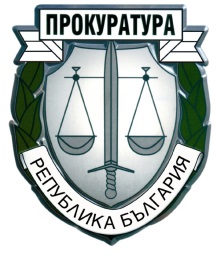 ПРОКУРАТУРА НА РЕПУБЛИКА БЪЛГАРИЯОКРЪЖНА ПРОКУРАТУРА – ШУМЕНУТВЪРДИЛ:АДМ. РЪКОВОДИТЕЛ –ОКРЪЖЕН ПРОКУРОРДата: …………………ДЛЪЖНОСТНА ХАРАКТЕРИСТИКАна длъжността „Съдебен деловодител“ КОД ПО НКПД 44152003Минимален ранг за заемане на длъжността V, максимален ранг – І.ОБЩА ИНФОРМАЦИЯ:Прокуратура: Окръжна прокуратураГрад: ШуменІ. ЦЕЛ И ОПИСАНИЕ НА ДЛЪЖНОСТТАСъдебният деловодител приема, описва и изпраща всички входящи и изходящи документи, предава ги на съответните служители или прокурори; получава кореспонденцията и я разпределя; изпраща изходящите книжа. Осигурява информация за получената и изпратената кореспонденция.ІІ. ОСНОВНИ ТРУДОВИ ФУНКЦИИ И ЗАДЪЛЖЕНИЯ:приема и регистрира входящата кореспонденция;експедира изходящата кореспонденция;осигурява информация за получената и изпратената кореспонденция;разпределя и направлява постъпилата поща;образува в дела и преписки разпределените по отдели входящи документи;извършва вписвания в съответните деловодни книги;прилага новопостъпили документи, подрежда и номерира документите към делата;прилага новопостъпили документи към висящите дела;приема, съхранява и предава по принадлежност веществените доказателства, води опис на съдържанието им и ги връща след приключване на делата съгласно указанията на прокурора; предава на прокурорите за решаване разпределения доклад;следи  за изтичане на съответните процесуални срокове и уведомява за това прокурора;отговаря за подреждането и съхраняването на делата в деловодството;изпраща обратно делата и преписките, постъпили от други прокуратури, след приключване на преписката в съответната прокуратура;предоставя справки по делата и преписките;подготвя и изпраща до съответната инстанция делата и преписките, по които са постъпили жалби;в изпълнение на възложените задачи пази и съхранява съдебната документация;при повреждане, загубване или изчезване на документи незабавно  уведомява съдебния администратор;предава за архивиране приключените дела и преписки;въвежда данни в Унифицираната информационна система на Прокуратурата на Република България относно:всички преписки и досъдебни производства;цялата входяща и изходяща кореспонденция на прокуратурата; извежда справочната информация от Унифицираната информационна система на Прокуратурата на Република България;изготвя писма, актове и други документи в изпълнение на разпорежданията и резолюциите на административния ръководител и прокурора, съобразно указанията му в срок;прави архив на написаните документи и съхранява архивните файлове;изпълнява устни разпореждания на прокурора от Окръжна прокуратура Шумен по движението на конкретни преписки и дела;извежда справочна информация от Унифицираната информационна система на Прокуратурата на Република България;при изпълнение на възложените задачи, не се допуска закъснения,  забавяне или други отклонения;има задължения и носи отговорност за спазване законодателството на Република България, всички вътрешни правила, правилници и заповеди, касаещи дейността на ПРБ;извършва и други дейности, указани в Правилника за администрацията на прокуратурата на Република България, възложени от ръководителя на прокуратурата, съдебния администратор, административния секретар и прокурор.ІІІ. ПОДЧИНЕНОСТ:                     Съдебен администратор                                         ↓              Завеждащ служба „Регистратура и деловодство и архив“                                         ↓                     Съдебен деловодителІV. ВРЪЗКИ И ВЗАИМОДЕЙСТВИЯ:Лицето заемащо тази длъжност носи отговорност за резултатите от изпълняваните от него задължения. Има  непосредствени взаимоотношения  със служителите и магистратите. Осъществява вътрешни и външни професионални контакти с органи  и организации,  в кръга на изпълняваните  функционални  задължения.V. ИЗИСКВАНИЯ ЗА ЗАЕМАНАТА ДЛЪЖНОСТ:е български гражданин, гражданин на друга държава – членка на Европейския съюз, на друга държава – страна по Споразумението за Европейското икономическо пространство, или на Конфедерация Швейцария;  е навършило пълнолетие; не е поставено под запрещение; не е осъждано на лишаване от свобода за умишлено престъпление от общ характер; не е лишено по съответен ред от правото да заема определена длъжност;отговаря на минималните изисквания за степен на завършено образование и ранг или професионален опит, както и на специфичните изисквания, предвидени в нормативните актове за заемане на съответната длъжност.V. ЗНАНИЯ И ОПИТ,  УМЕНИЯ И КОМПЕТЕНТНОСТИ:Образователна степен: средно общо;Професионален опит: не се изисква;Допълнителна квалификация: компютърна грамотност, Word, Excel;Специални знания и умения / компетентности:Познава и прилага Закона за съдебната власт, Правилника за администрацията на прокуратурата на Република България и Етичния кодекс на съдебния служител;Познава и прилага Инструкция за водене на деловодството;Умение за работа с факс, ксерокс, компютър, принтер и др. офис техника; опит при работа с документи и кореспонденция;Способност да планира и организира собствената си работа;Познава и спазва всички заповеди, инструкции и указания на висшестоящия орган;Способност да работи ефективно с колегите си, способност да работи конструктивно като член на екип;Отдаденост на работата;Способност да работи устойчиво и надеждно под напрежение;Умение за общуване и нагласа за толерантност, отзивчивост, любезност; Комуникативност, бързина, точност;При изпълнение на служебните си задължения и в обществения живот да има поведение, което не уронва престижа на съдебната власт. Запознат съм със съдържанието на длъжностната характеристика:Служител: .....................................................................................................................................Дата: ......................................                                    Подпис: .....................................................                                                                                                                   (подпис на служителя)